PACE AEROSPACE BEARINGS LTDCAPACITY LISTCNC MILLING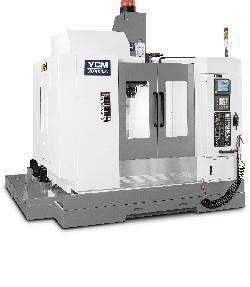 YCM  FX350 5 AXIS MACHINING CENTRE WITH FULL 5 AXIS SIMILTANIOUS CONTOURING CAPABILITYTRAVEL: 700mm X 520mm  X 480mm- -- TABLE DIA. 350mmCONTROL : HEIDENHAIN  i530TNC SPINDLE : 12,000 RPMYCM  XV-1020-AH VERTICAL MACHINING CENTRE WITH 5 AXIS MACHINING CAPABILITYTRAVEL: 1020mm X 520mm  X 540mm- -- plus 5 Axis Dextron tableCONTROL : HEIDENHAIN  i530TNC SPINDLE : 10,000 RPMBRIDGEPORT VMC 1000 VERTICAL  MACHINING CENTRETRAVEL: 1020mm X 600mm  X 600mm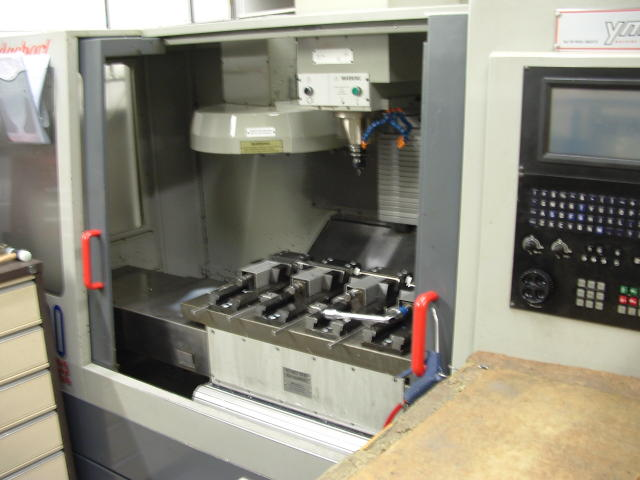 CONTROL : HEIDENHAIN TNC 430          SPINDLE : 12,000 RPMBRIDGEPORT VMC 1000 VERTICAL  MACHINING CENTRETRAVEL: 1020mm X 510mm  X 600mmCONTROL : HEIDENHAIN TNC 429          SPINDLE : 10,000 RPMCNC MILLING cont.BRIDGEPORT VMC 800 VERTICAL MACHINING CENTRE TRAVEL: 820mm X 510mm  X 600mmCONTROL : HEIDENHAIN TNC 410SPINDLE : 10,000 RPMWITH 4TH AXISBRIDGEPORT VMC 800 VERTICAL MACHINING CENTRE TRAVEL: 820mm X 510mm  X 500mmCONTROL : HEIDENHAIN TNC 370SPINDLE : 10,000 RPMCNC TURNING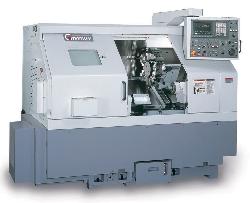 GOODWAY GA 2800 LATHE CAPACITY ;DIA 350mm  X  580mm LONG 80mm BAR CAPACITYCONTROL : FANUC Oi-TC GOODWAY GA 2800 LATHE CAPACITY ;DIA 350mm  X  580mm LONG 80mm BAR CAPACITYCONTROL : FANUC Oi-TC GOODWAY GCL-2BL LATHE CAPACITY ;DIA 230mm  X  625mm LONG  52mm BAR CAPACITY WITH BARFEEDCONTROL : FANUC Oi-TC ECOCA SJ25HT LATHECAPACITY ;DIA 208mm  X  460mm LONG  52mm BAR CAPACITY CONTROL : FANUC 18i- HARDINGE T42 CONQUESTCAPACITY ;DIA 255mm  X  250mm LONG  42mm BAR CAPACITY WITH BARFEEDCONTROL : FANUC 18T HARDINGE GT27 CONQUEST SUPER PRECISIONCAPACITY ;DIA 27mm  X  200mm LONG  27mm BAR CAPACITY WITH BARFEEDCONTROL : FANUC 18TCNC TURNING cont.ECOCA SJ12CAPACITY ;DIA 355mm  X  200mm LONG  52mm BAR CAPACITY CONTROL : FANUC OTCNC WIRE ERODING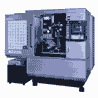 SODICK A320SCAPACITY ;TANK 800mm X 600mmTRAVEL ; X=320mm ,Y=205mm, Z =175mmCONTROL : FINE  SODICK  MARK EX  EDMINSPECTION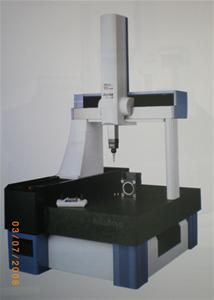 BATY SHADOWMASTER15 “ SCREENDIGITAL READ OUTOTHER INSPECTION EQUIPMENT INCLUDES:EXTERNAL MICROMETERS ; 0 TO 500mmINTERNAL MICROMETERS ; 0 TO 500mmSURFACE TABLES, HEIGHT GAUGES, SLIPS ETC.GEAR CUTTING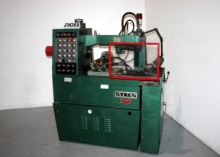 DRUMMOND MAXI-CUT 2A GEAR SHAPER FOR CUTTING SPUR & HELICAL GEARSINTERNAL & EXTERNALSYKES 10A GEAR & RACK SHAPERFOR CUTTING LARGER GEARS & PREDOMIANTLY SETUP FOR CUTTING RACKSMIKRON 102  2 offFOR HOBBING  SMALL GEAR SIZESHERBERT GEAR SHAPER GRINDERALLOWS US TO RE-GRIND THE SHAPER CUTTERS IN HOUSEMIKRON 121 HOB GRINDERFOR RE-GRINDING HOB CUTTERSSAWS    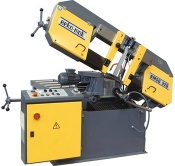 JAESPA W-260FULLY AUTOMATIC HORZONTAL BANDSAWMEC BROWN PEDRAZZOLI275mm CIRCULAR SAWASSEMBLYDEDICATED ASSEMBLY AND PARTS STORAGE AREAMEZZANINE SETUP WITH ASSEMBLY BENCHES & RACKING TO CREATE A CLEAN AREA FOR ASSEMBLY WORKPOWER PRESSMARCLO BROACHING PRESSPOWERED HYDRAULIC PRESS WITH FULL PRESSURE CONTROL FOR BROACHING  KEYWAYS & PRESSING ASSEMBLIES TOGETHERPROCESS PARTNERS    SHEETMETAL & WELDINGALL ASPECTS OF SHEETMETAL WORK UNDERTAKEN INCLUDING FERROUS & NON-FERROUS WELDING PLATING & POWDER COATINGOUR METAL FINISHERS CAN CARRY OUT MOST SURFACE TREATMENTSHEAT TREATMENTSALL TYPES OF HEAT TREATMENT  FROM STRESS RELIEVING TO VACUUM HARDENING & PLASMA NITRIDING